                                                   ESCOLA MUNICIPAL DE EDUCAÇÃO BÁSICA AUGUSTINHO MARCON                                                   DIRETORA: TATIANA M. BITTENCOURT MENEGAT                                                   ASSESSORA TÉCNICA PEDAGÓGICA: MARISTELA BORELLA BARAUNA                                                   ASSESSORA TÉCNICA ADMINISTRATIVA: MARGARETE PETTER DUTRA                                                   PROFESSORA: JAQUELINE DEMARTINIATIVIDADE DE INGLÊS - 1º ANO – 21/09/2020 A 25/09/2020CATANDUVAS, SEPTEMBER 22ND 2020TODAY IS TUESDAY  NUMBERS - 1 TO 10 – NÚMEROS - 1 A 10ATIVIDADE 1 – LIGUE O NUMERAL A QUANTIDADE QUE ELE REPRESENTA E A SEU NOME EM INGLÊS.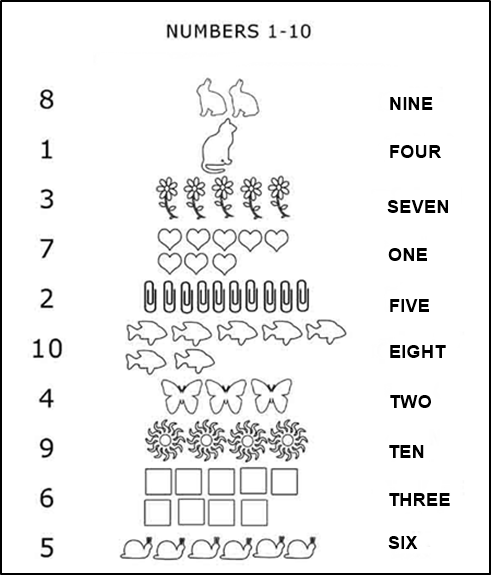 VAMOS CANTAR UMA MÚSICA SOBRE OS NUMBERS - NÚMEROS! Canções inglesas para crianças | 1-10 contagem: https://www.youtube.com/watch?v=DR-cfDsHCGA